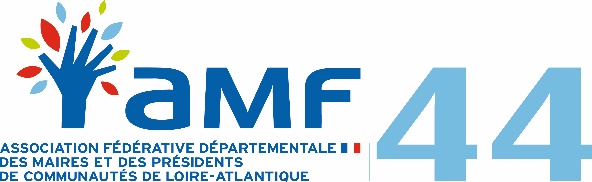 COMPTE-RENDU  DU JOUR DU CONSEIL D’ADMINISTRATIONDU 9 AVRIL 2019Intervention de Monsieur Olivier BESSIN : présentation des services proposés aux communes et aux EPCI par Loire-Atlantique Développement (LAD)Le Président remercie Olivier Bessin, directeur de LAD de sa présence.Monsieur Grosvalet, Président de LAD,  présente les outils mis à disposition par LAD auprès des collectivités du département en matière d’ingénierie, de conseil et de développement.Monsieur Bessin présente la proposition de partenariat renforcé entre l’AMF 44 et LAD. Une convention existe déjà entre le CAUE 44 et l’AMF 44 pour la formation des élus sur les questions d’urbanisme. Il est proposé d’élargir cette convention à des formations sur les autres services relevant des compétences de LAD. Mr Bessin rappelle qu’il a été proposé par  la SPL - LAD d’ouvrir son capital aux communes. A ce jour, 71 communes sont actionnaires ainsi que le PNR de Brière. Le montant est de 300 euros pour 3 actions. Par ailleurs, 10 intercommunalités ont adhéré au CAUE44. LAD représente 130 salariés. Le 24 avril prochain LAD organise une réunion d’information sur ses services aux collectivités.                                                                                                                                                                                                                                                                                                                                                                                                                                                                                                                                                                                                                                                                                                                                                                                                                                         Le Président remercie Mr Bessin de sa présentation qui sera envoyée aux élus du conseil d’administration. Les administrateurs vont réfléchir sur l’élargissement de la convention avec le CAUE à LAD et attendent de recevoir une proposition de convention.Adoption du compte-rendu du CA du 11 janvier 2019Les administrateurs adoptent le compte-rendu du dernier conseil d’administration à l’unanimité.Point sur les RDV du PrésidentOrange Le Président a rencontré le directeur d’Orange concernant la téléphonie mobile et le haut-débit.  Il existe toujours  des problèmes de connexion dans certains secteurs du département et il y a du retard sur le haut-débit notamment en raison d’un manque de main d’œuvre  qualifiée pour exécuter les travaux.Fédération des boulangersLe Président a rencontré la Fédération des Boulangers qui devrait intervenir lors de l’Assemblée Générale et en profiter pour réaliser et livrer des viennoiseries. Retour sur Grand Débat National  et  sur le déjeuner  avec le Président de la République  (Mr Hunault)Mr Hunault fait le point sur la rencontre avec le Président de la République à Angers avec les Présidents des Associations de Maires de la Région. Mr Hunault a abordé l’autonomie financière des communes et la disparition de la taxe d’habitation ainsi que la problématique des villes intermédiaires et des moyens à mettre en place pour réduire les fractures territoriales. Mr Grosvalet a insisté lors de la rencontre avec le Président sur la décentralisation. Mr Louer pense que la Constitution n’est pas respectée. Mr Pras trouve qu’il y a une rupture avec le pacte républicain. Mr Bréhier considère que nous sommes face à une recentralisation à marche forcée. Mr Grosvalet rappelle que les Maires sont les derniers remparts de la République et qu’ils sont présents au quotidien. Préparation de l’AG 2019Le Président informe que l’AG 2019 se déroulera à Saint-Nazaire cette année à la Base Sous-Marine Alvéole 12.Le programme prévisionnel est le suivant : Venue de François Baroin (en attente )Présentation de l’enquête du CEVIPOF sur les Maires  ( en demande)Présence de la fédération des boulangersPrésentation lors du CA du 03/06/2019 de l’enquête faite auprès des élus par le Sénateur Joel Guerriau sur les conditions d’exercice du mandat   Mr Guerriau viendra au prochain conseil d’administration présenter les résultats de son enquête auprès des élus du département sur les conditions d’exercice du mandat.Point sur les réunions de formation proposées par AMF 44 au 2ème trimestre 2019Madame Pergeline rappelle les réunions de formation organisées jusqu’au mois de juin 2019. Rencontre départementale du réseau Manger Local au Serbotel 2019 et point sur l’activité du réseau localMadame Pergeline rappelle qu’une réunion est organisée sur chaque groupement de maires pour présenter la loi Alimentation.Par ailleurs la prochaine Rencontre Annuelle du Réseau Local se déroulera le Mardi 22 octobre durant le SERBOTEL et aura pour thème principal la loi Alimentation. Le réseau local sera sur un stand commun avec la CCI, la chambre des métiers et la chambre d’agriculture.  Le programme est en cours de préparation.Point sur les réunions nationales  et départementales :Réunion Territoires ruraux à AMF nationale : Mr Loyer fait le point sur cette réunion à laquelle il a assisté. Il  a été question des pièces d’identité à présenter pour les élections européennes.Le Président fait le point sur plusieurs réunions  passées :Débat sur les travaux publics ligériens à Angers avec la FRTP (08/03/2019)Rencontre FRTP et collectivités locales sur la nouvelle réglementation DT/DICT (04/04/2019)Congrès Régional des ATTF sur Santé et bien-être au travail des agents (04/04/2019)CDCI  (12/03/2019) : Mr Ouvrard fait le point sur la dernière CDCI où il a été questions du rattachement de Bourgneuf à Pornic agglo et du secteur nord du département (Nozay, Blain et CCEG).Conférence Territoriale de l’action publique (12/03/2019)  Réseau Rural Régional à Sucé sur Erdre sur la mobilité (15/03/2019)ARS : Mr Hunault et Madame Théveniau étaient présents à la réunion de l’ARS.SAFER : Madame  Théveniau était présente et regrette l’absence du Conseil Départemental aux réunions de la SAFER  La FRAMEL : réunion 29/04/2019Le Président informe les administrateurs que la FRAMEL se réunira le 29 avril  prochain. Réunion Régionale de la Poste sur le contrat de présence postale territoriale à Angers le 25/04/2019Le Poste organise une réunion avec tous les membres des CDPPT de la Région afin d’échanger sur le futur contrat de présence postale territoriale. Semaine de l’accès au droit du 20 au 24 mai 2019 : sollicitation des communes pour organiser un évènementLe Conseil Départemental de  l’Accès au Droit ( CDAD) organise la journée de l’accès au droit le 24 Mai prochain et dans ce cadre il souhaiterait organiser comme l’an passé une Semaine de l’Accès au Droit avec des communes volontaires pour présenter des actions ou réaliser des permanences sur leur territoire. Un courrier a été adressé aux communes en ce sens pour les solliciter.Questions diverses. Courrier du Maire de Rezé concernant le problème d’un animateur scolaire mis en cause dans une affaire d’agression sexuelle : le Président a échangé avec le Maire à ce sujet.. La commune de  Sainte-Pazanne face aux nombreux cas de cancers infantiles : Mr Morilleau informe que l’ARS a été saisie  mais qu’à ce jour il n’y a pas eu d’enquête de terrain. Un collectif de parents s’est créé il y a 10 jours. Mr Hunault propose que l’AMF écrive à l’ARS  au- delà de ce cas  concernant les décès inattendus afin d’avoir un tableau de bord commune par commune sur l’évolution de la mortalité infantile. Le Président précise que l’ARS travaille avec la Région autour de l’alimentation et de la santé. Madame Théveniau précise que la partie environnement et santé n’est pas prise en compte.  . L’école de la confiance : des maires ont adressé des courriers à l’AMF sur l’école de la confiance. . 1ères assises des Maires de Bretagne (invitation jointe). COS 44 : le Président du COS souhaiterait intervenir lors de l’AG des maires. Projet de territoire en Pays de Loire (jonit). Appel à projet WIFI 4 EU (joint). Note de l’AMF sur outil d’estimation répartition des sièges des conseillers communautaires (jointe). Conférence des Transports scolaires à la Région le 26 avril 2019  (jointe). Projet éducatif Départemental au CD44 le 30 avril 2019 (joint)Mr Parpaillon évoque le sujet des 300  migrants qui ont envahi le gymnase  du Lycée Jeanne Bernard. Monseigneur James souhaiterait que les maires soient sollicités pour accueillir ces jeunes et ces familles. Mr Grosvalet rappelle que l’accueil des adultes est de la responsabilité de l’Etat. Le Préfet a atteint les limites d’accueil possibles avec  5000 places. Le Conseil Départemental accueille 700 personnes. Le Président qui a échangé avec Monseigneur James propose d’envoyer un mail à toutes les communes pour voir si certaines peuvent proposer des solutions d’accueil. Le Président remercie les administrateurs de leur présence et lève la séance.